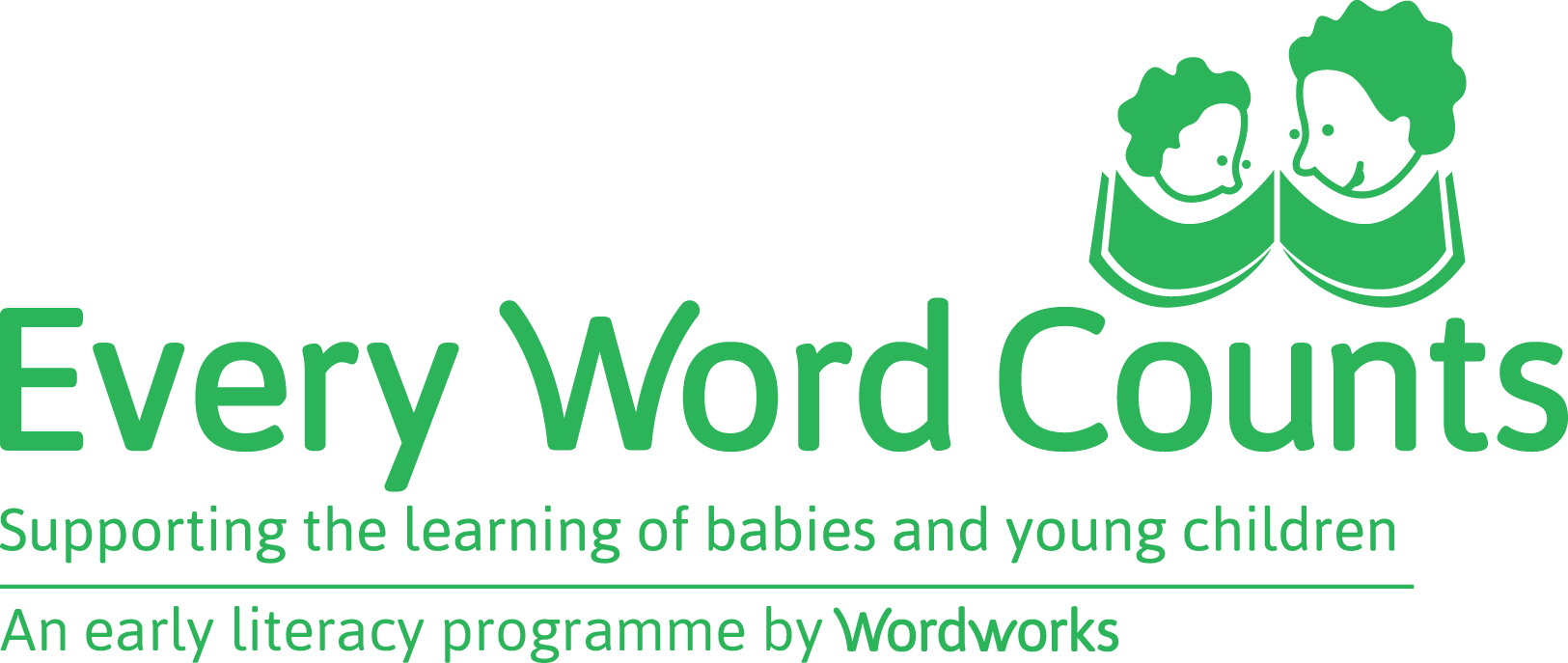 REQUEST FOR PARENT RESOURCES: SESSIONS 1 – 6The following will be delivered for each parent:Parent workbook animal cardsStorybookstationery pack (a blank drawing book, crayons, scissors, glue and a folder)Choose 1 of these 2 ways to complete your request for resources:Type into this form and email it to admin@wordworks.org.za Write on this form and fax it to 086 775 7930YOU MUST SUBMIT YOUR REQUEST FORM AT LEAST TWO WEEKS BEFORE THE START OF YOUR SESSIONS WITH PARENTSPlease complete ONLY ONE form per school/centreNAME OF SCHOOL/CENTRE/ORGANIZATION __________________________________________   Remember to distribute workbooks at Session 1, stationery packs & animal cards at Session 3, storybook at session 5Dear Wordworks,Please send us resources as follows:Dear Wordworks,Please send us resources as follows:PARENT TOTALS FORSESSIONS 1 – 6 RESOURCESINSERT TOTALSENGLISHAFRIKAANSISIXHOSATOTAL NUMBER OF PARENTSThank you! EWC Parent workshops Lead Facilitator:           __________________________Thank you! EWC Parent workshops Lead Facilitator:           __________________________